UL Student Life  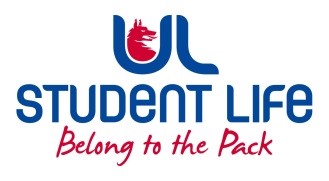  STUDENT EXECUTIVE COMMITTEE REPORT  Role / Position : Deputy President Welfare Officer Deputy President Welfare Officer Author : Maeve Maeve Date : 22/09/2022 22/09/2022 Audience  : UL Student Council Exec UL Student Council Exec Action : Approve Approve Goals Goals Goals Goals Main Goals Main Goals Main Goals Progress (what have you achieved since the last Council meeting) Normalising MH conversations on campus Normalising MH conversations on campus Normalising MH conversations on campus Planning for Mental Health week (week 6) in collaboration with outside organisations, UL academics and several departments in ULSLTheme for the week “different methods of tuning into your emotions” Sexual Health and Guidance information Sexual Health and Guidance information Sexual Health and Guidance informationLaunched the #unmuteconsent campaign and working on when to launch “ITSTOPSNOW” to address sexual harassment on campus Meeting with Claire kearns in Health centre about female contraception Providing STI checks Providing STI checks Providing STI checksHSÉ were organised to launch their at home STI testing kits which got great engagement  Harm reduction Harm reduction Harm reduction Worked with Healthy UL sub group to discuss the problem with smoking on campusAttended to 3rd level drug and alcohol meeting to discuss trends in students in a proactive and not reactive matterForming a race day working group in preparation for semester 2Other Achievements since last Council Other Achievements since last Council Other Achievements since last Council Other Achievements since last Council  Commuter students Commuter students Commuter studentsExploring ways within the organisation that we can support commuter students and listen to the problems they are facing Interview Interview Interview Interviewed by GORM Media discussing consent and sexual harassment on campusesAttendance at events/meetings and actions taken or agreed Attendance at events/meetings and actions taken or agreed Attendance at events/meetings and actions taken or agreed Attendance at events/meetings and actions taken or agreed GA, GA Finance, Healthy UL, Academic Council, started faculty board meetings, Community Liason Meeting, UL @ 50,   Governing AUthority Governing AUthority Governing AUthority Advocating on behalf of students in terms of commuter needs and accommodationPlans before the next meeting Plans before the next meeting Plans before the next meeting Plans before the next meeting Action/work area Action/work area Action/work area What I hope to achieve  Mental Health Week Mental Health Week Mental Health WeekDraw students attention to their emotions this week while working towards the next step in how to support students Physical Health Physical Health Physical Health  Work with officers and Comms to produce a video about staying health for the winterStudent Engagement Student Engagement Student Engagement Student Engagement Type of Engagement (Meeting, event etc) Type of Engagement (Meeting, event etc) Type of Engagement (Meeting, event etc) Purpose and anything to report on  Class rep forum Class rep forum Class rep forumIssues with accommodation and services on north campus were the main issues  Welfare Wednesday Welfare Wednesday Welfare WednesdayAnother session in week 6Media engagement and external relations Media engagement and external relations Media engagement and external relations Media engagement and external relations Engagement (Press, other organisations etc) Engagement (Press, other organisations etc) Engagement (Press, other organisations etc) Purpose and anything to report on  N/A 